Aufgabe:Die Oxoniumionenkonzentrationen wässriger Lösungen sind bei 25°C 10-2 mol/l10-4 mol/l5 x 10-7 mol/l10-8 mol/l3 x 10-10 mol/lLösungen:„Der pH-Wert ist der mit -1 multiplizierte dekadische Logarithmus (Log10) des Zahlenwertes {c} der Stoffmengenkonzentration c der Oxoniumionen in mol/l. „ (S.203)Formel: „pH = -log10{c(H3O+)}“  (S. 203)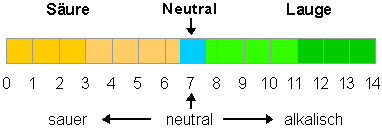 Gegeben:  10-2 mol/l pH = -log10 10-2 pH= 2 (sauer)Gegeben: 10-4 mol/l
pH = -log10 10-4 pH= 4 (sauer)Gegeben: 5 x 10-7 mol/l
pH = -log10 5 x 10-7 pH= 6,3 (sauer)Gegeben: 10-8 mol/l
pH = -log10 10-8 pH= 8 (alkalisch)Gegeben: 3 x 10-10 mol/l
pH = -log10 3 x 10-10 pH= 9,5 (alkalisch)